Product information 20/2017FORD Fiesta ST FORD Fiesta ST, VII, type JA8, from 20131.6l 134 kW (JTJA)FORD Fiesta ST 200, VII, type JA8, from 20161.6l 147 kW (C1BG)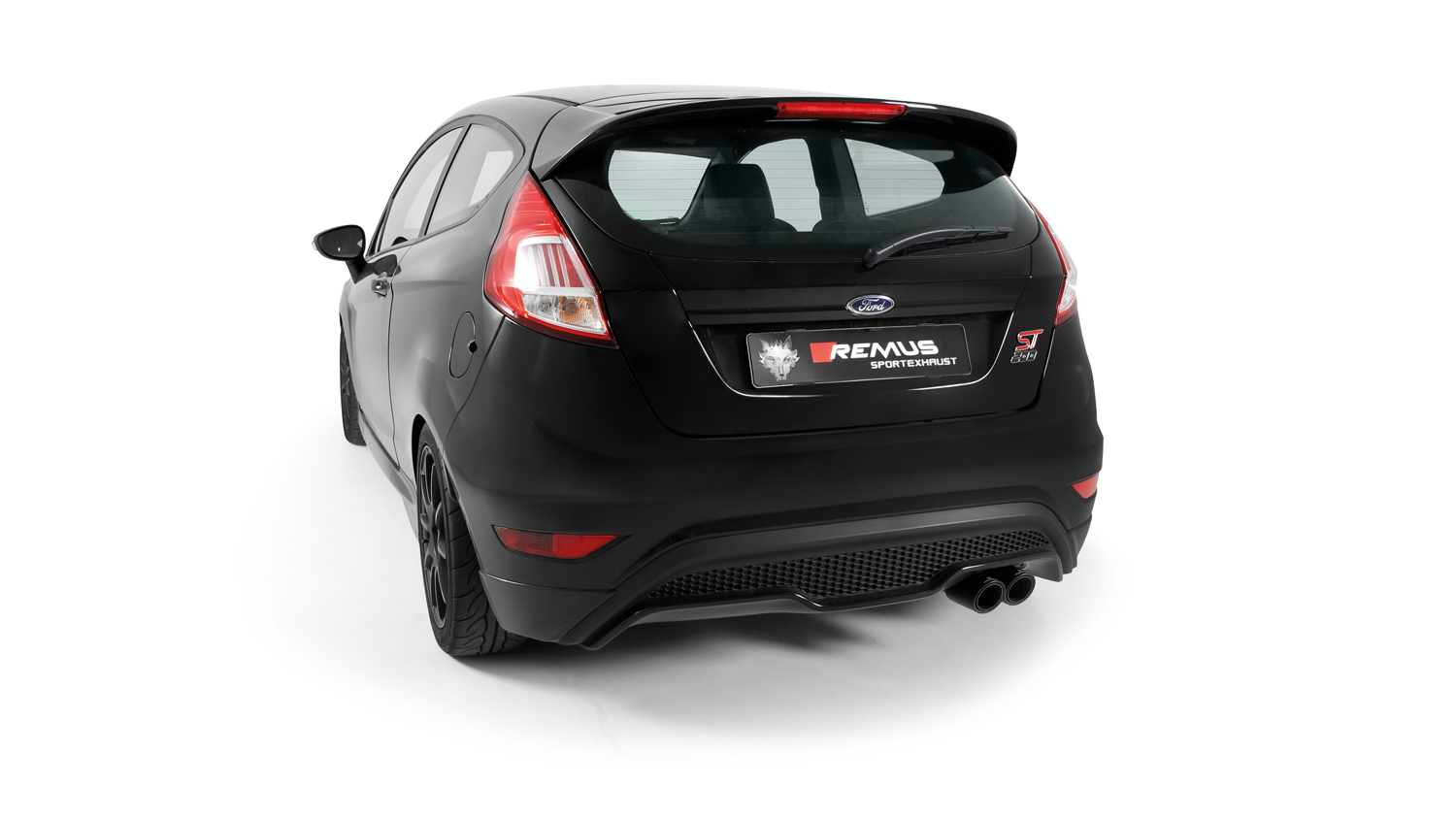 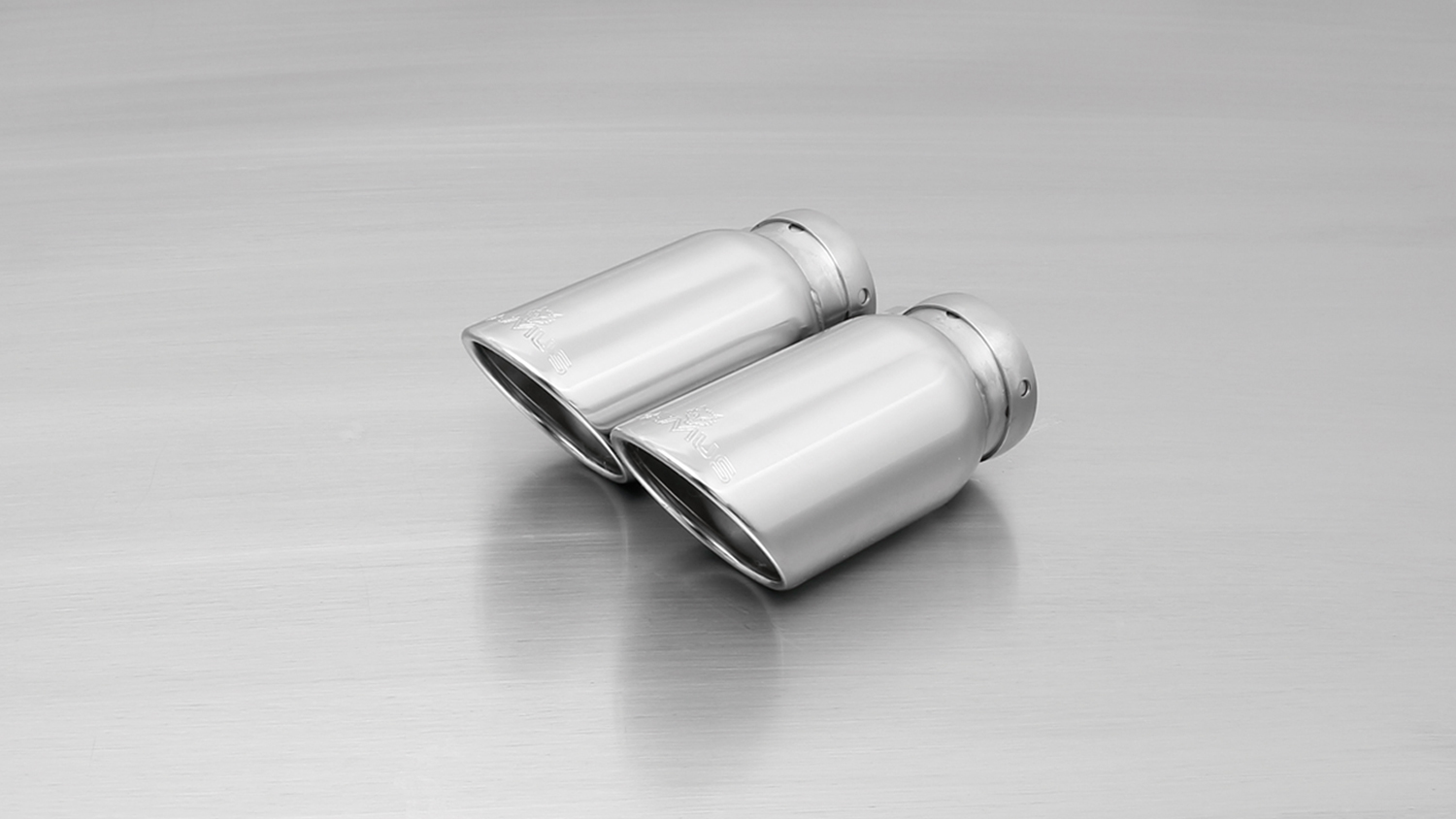 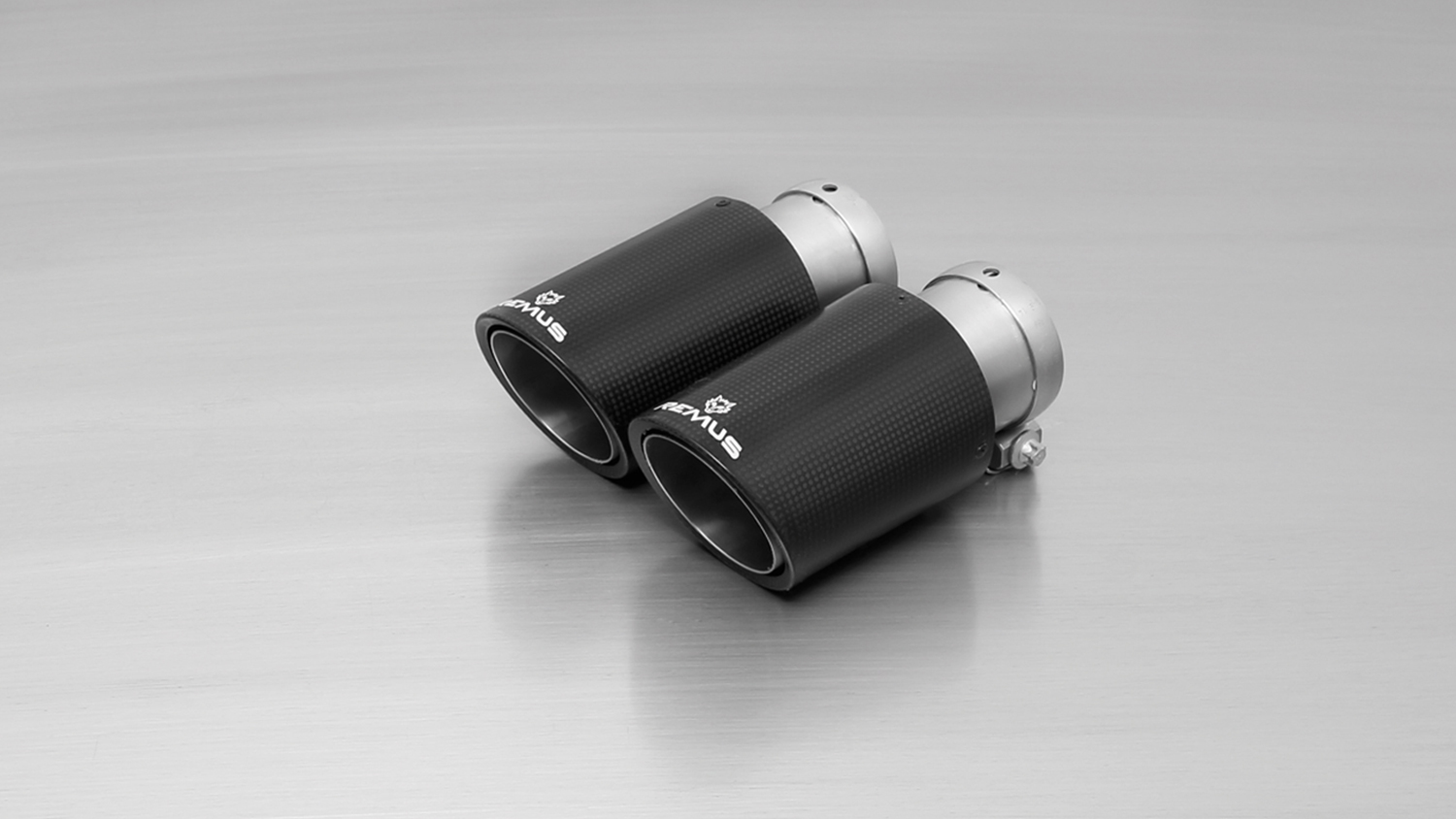 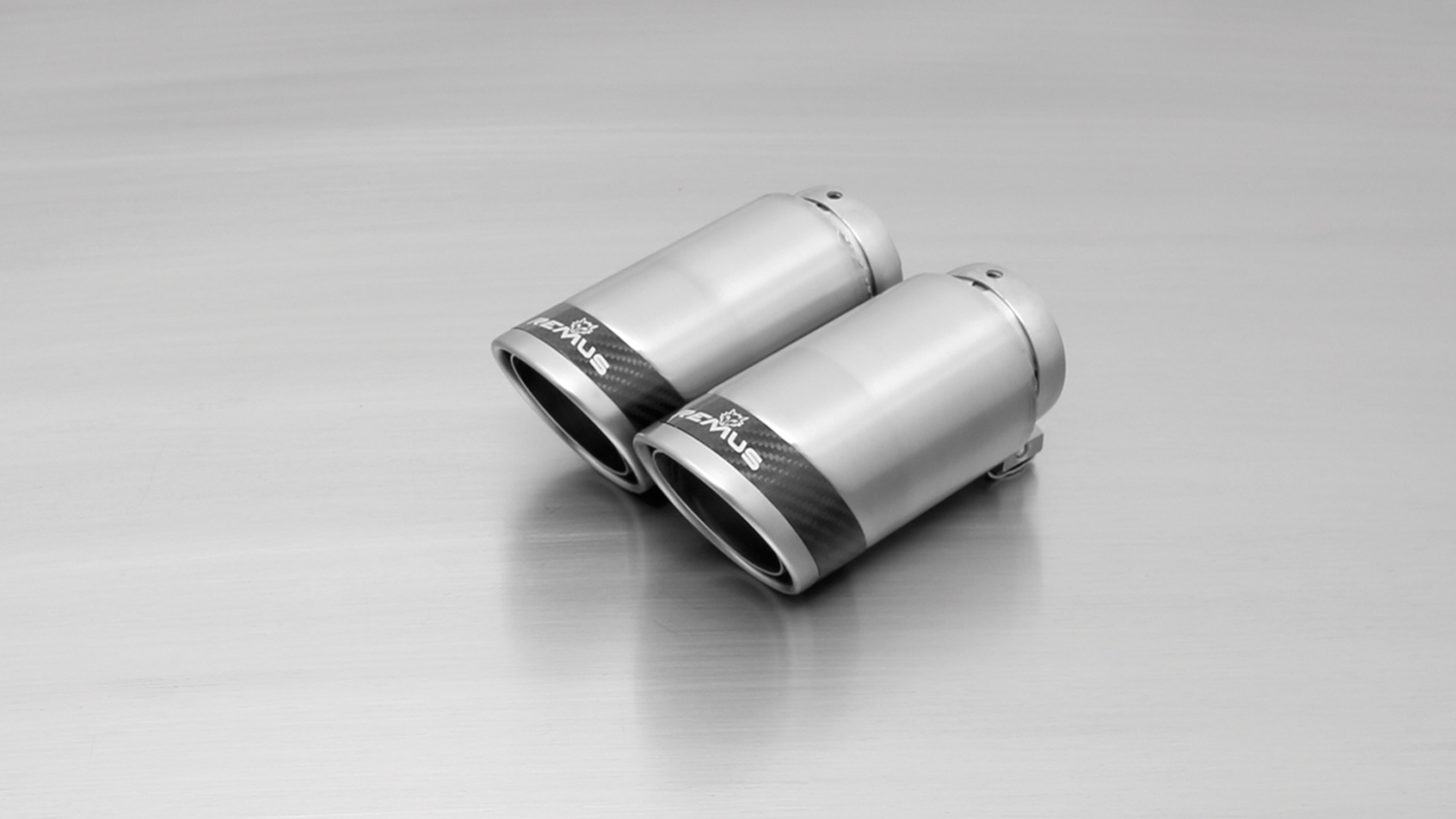 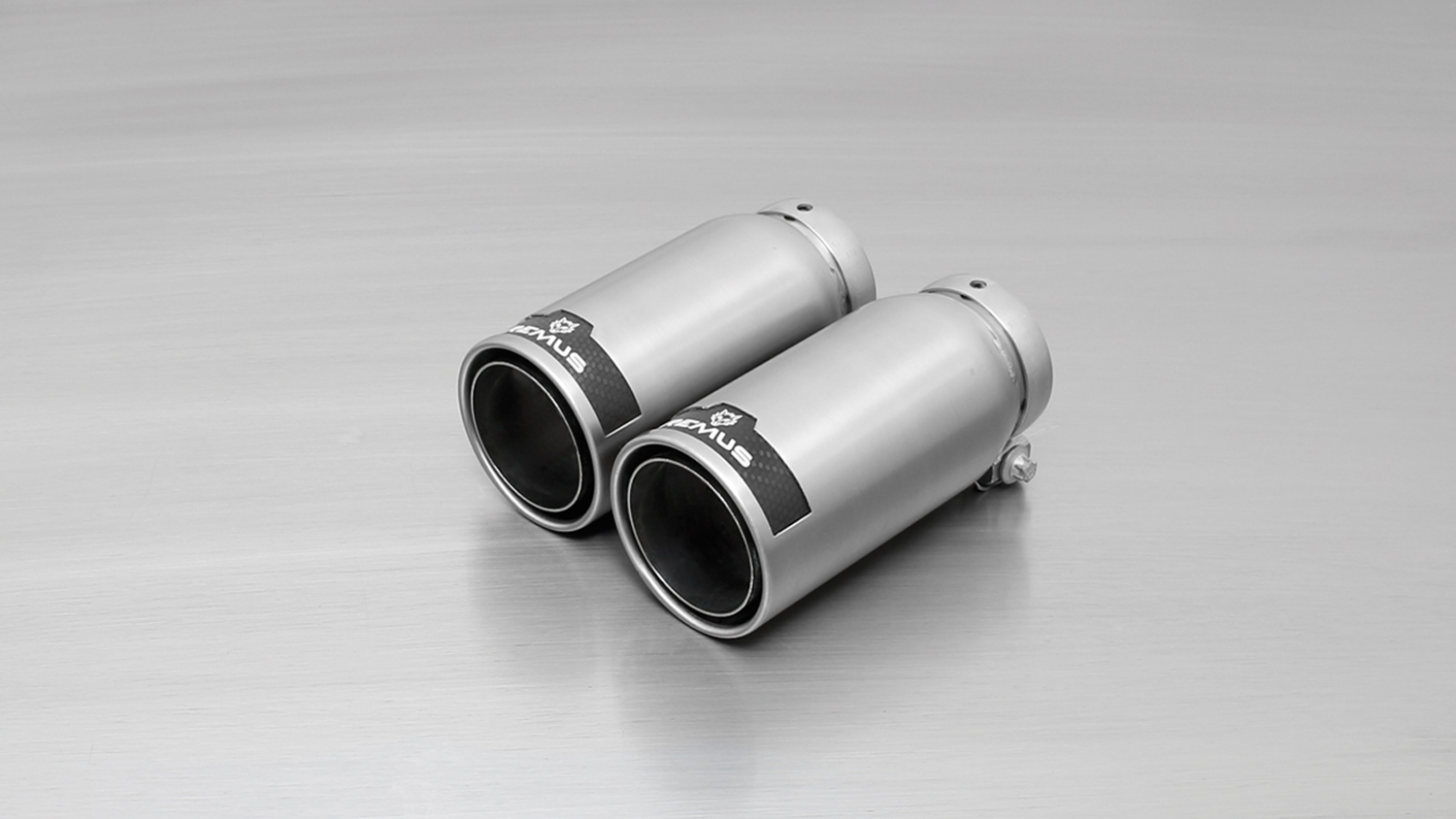 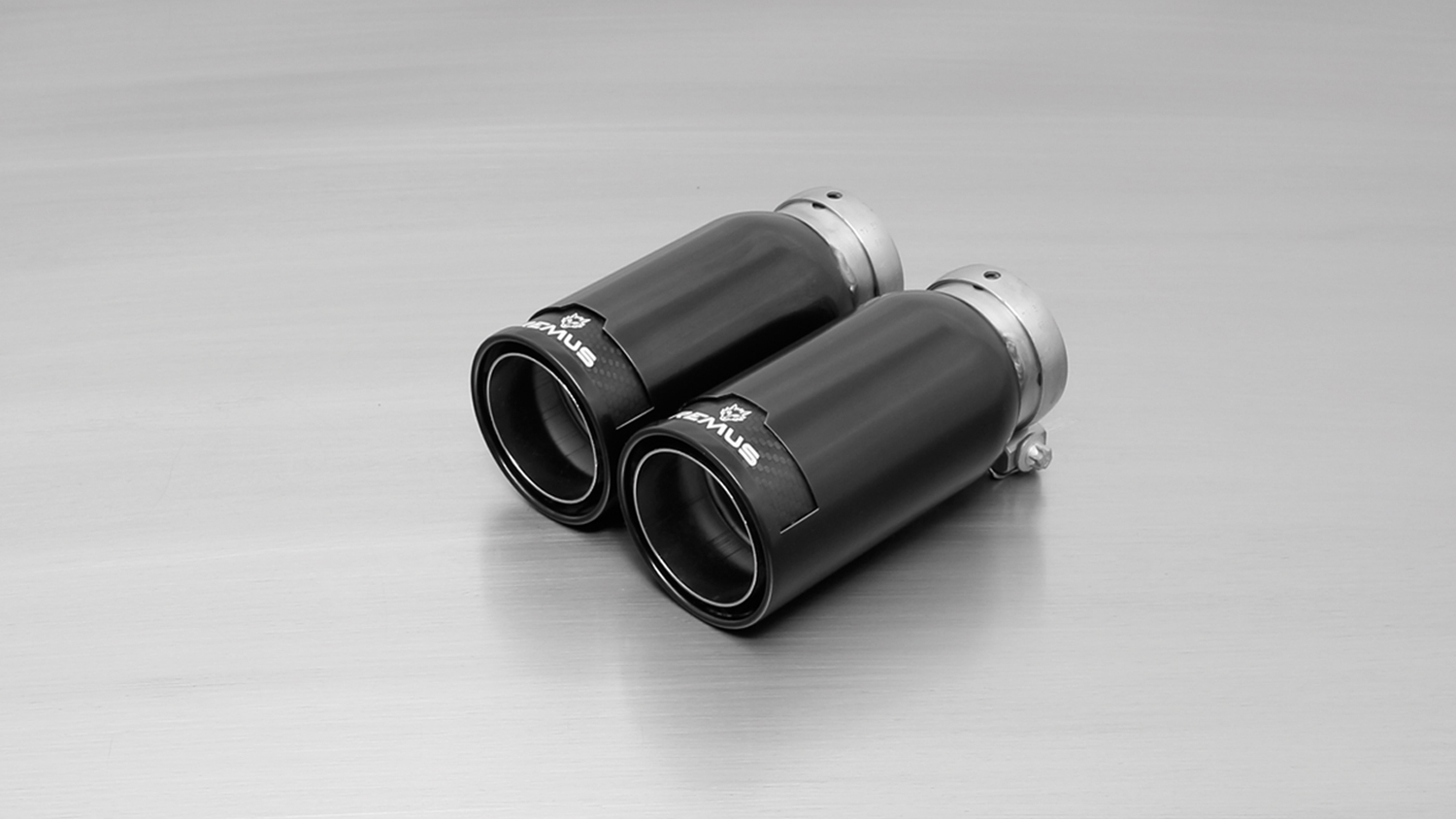 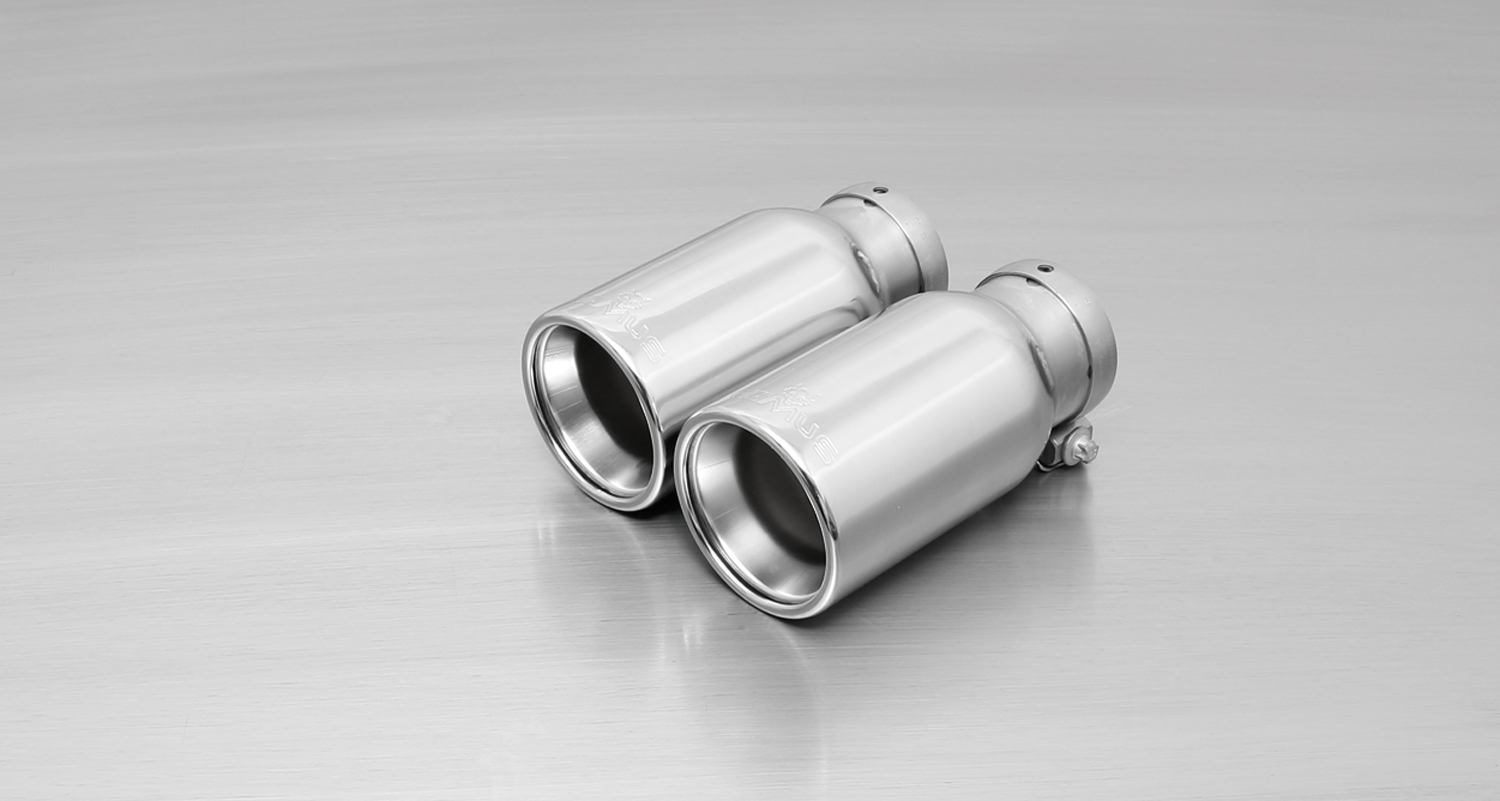 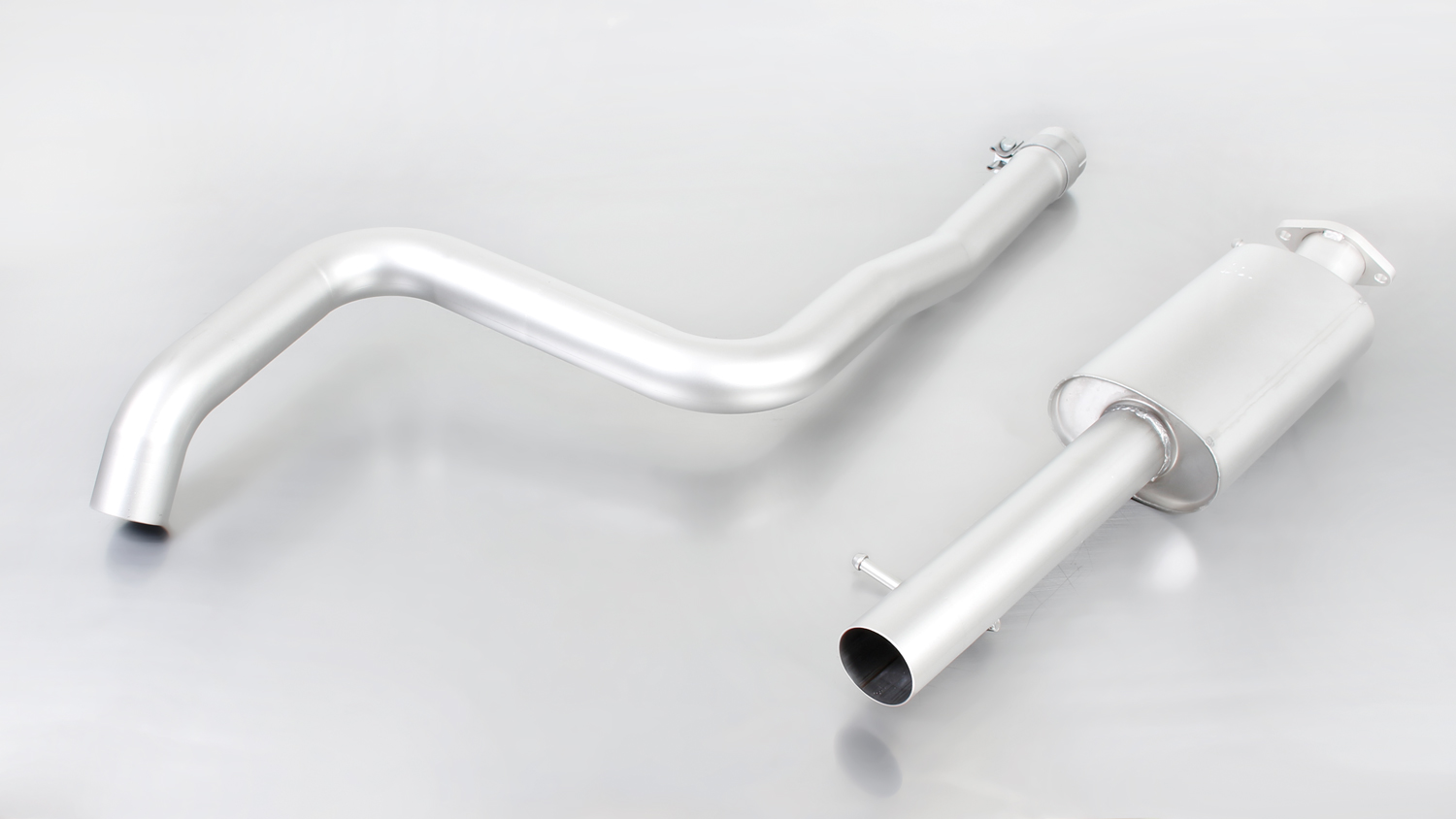 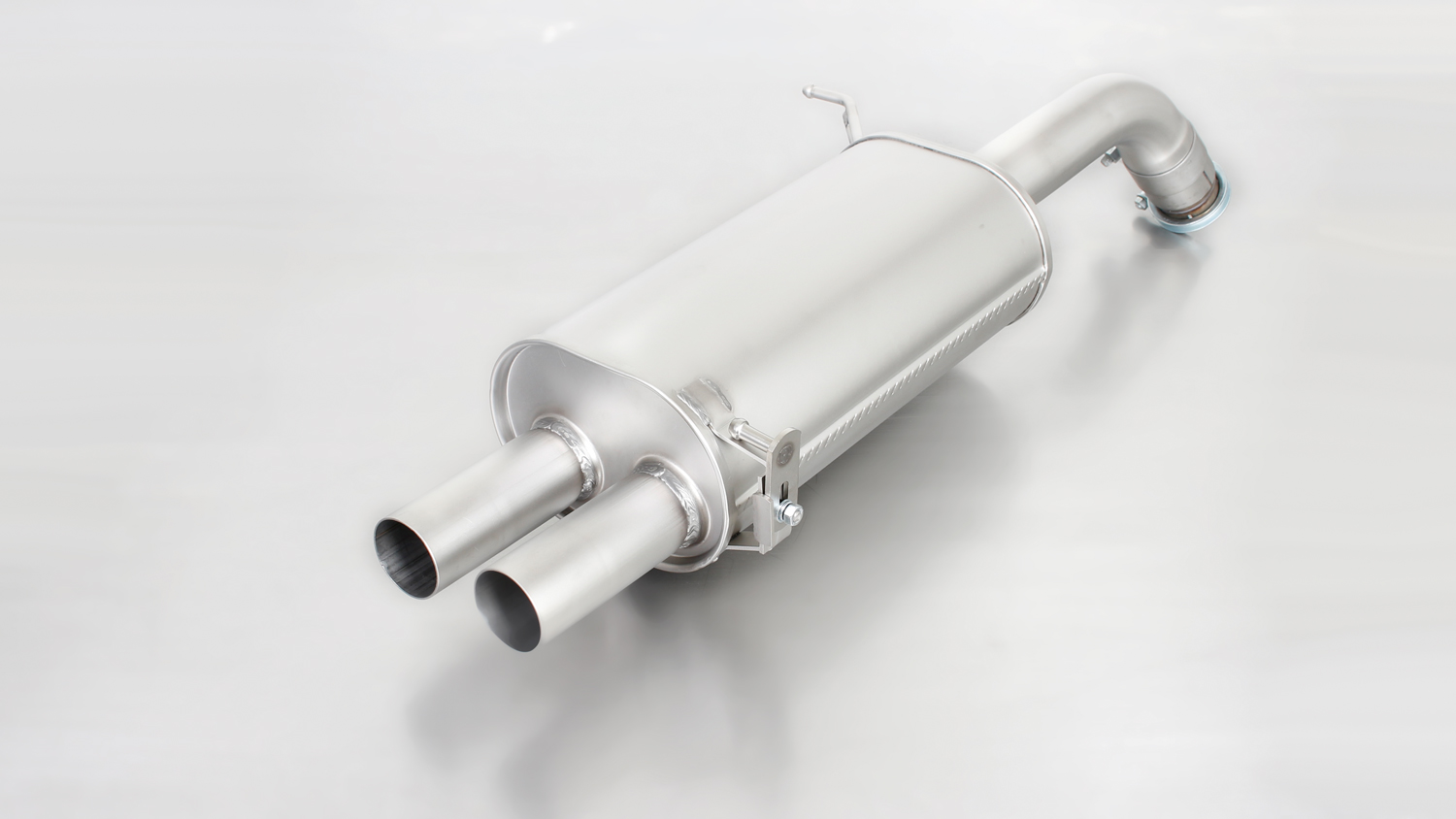 REMUS Powerizer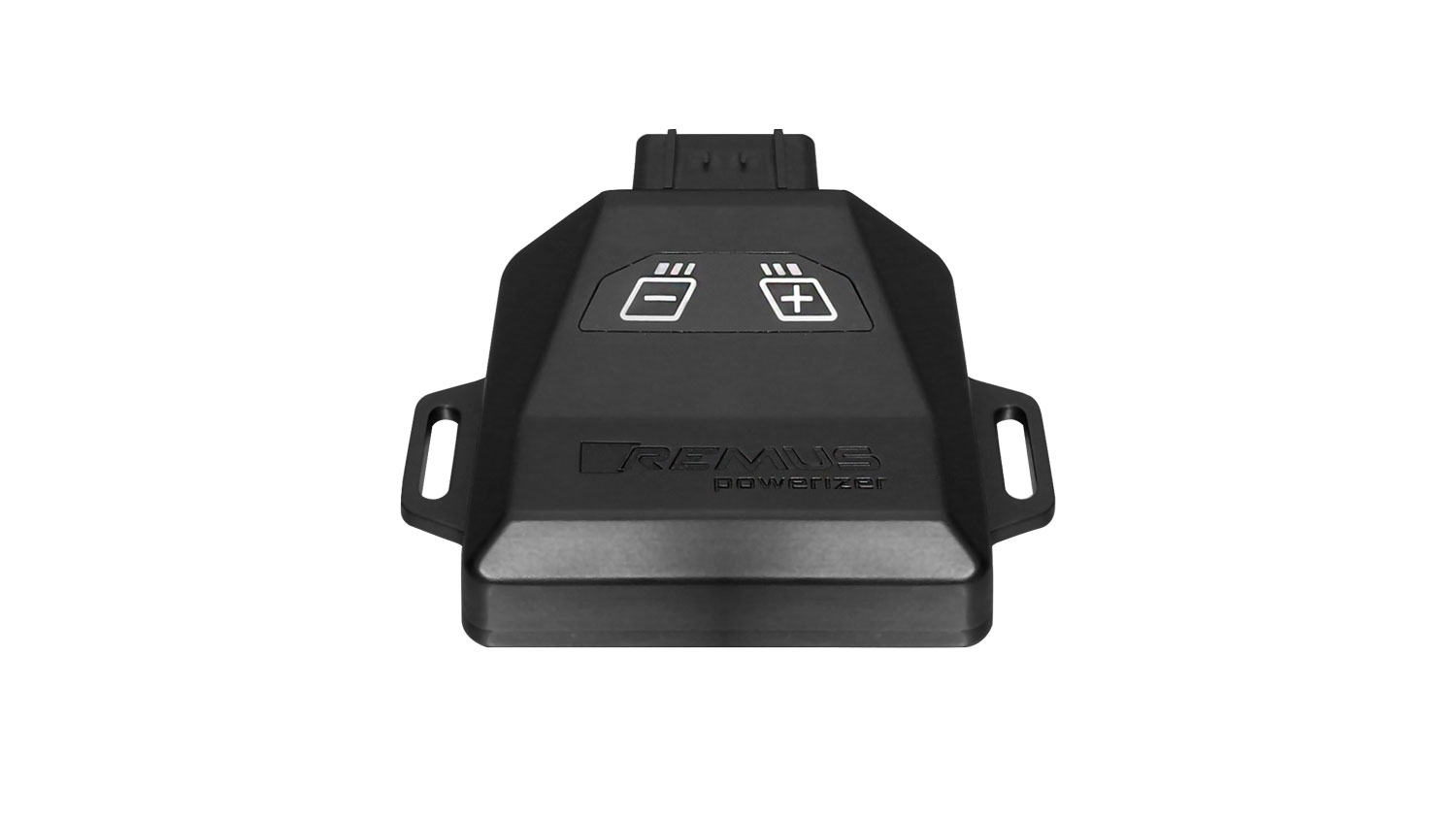 More power, more torque means more fun! The perfectly matched electronics and advanced technology of the
 REMUS Powerizer enhances Engine ECU mapping is optimized in
 excess of 1000 times per second and ensures for a considerable and 
noticeable power increase. The engine safety parameters (Check engine light) and engine management remains totally untouched to ensure that individual engine components are not overstrained.Because of the plug & play concept, the REMUS Powerizer is installed in the engine compartment and connected to sensors such as intake manifold pressure sensor, boost pressure sensor, camshaft position sensor or fuel injection sensor. In real time, the incoming signals are processed, optimized and transmitted to the additional control unit. The Powerizer can be easily removed or decommissioned at any time using the supplied blind connector.Due to the torque increase, the engine has more power at lower RPM which can lead to a reduction in fuel consumption. The power increase of the engine can easily be fine-tuned by means of seven preset levels via the keypad. The REMUS Powerizer is available for over 3300 petrol and diesel powered cars.Furthermore, the latest Powerizer is also available for all vehicle engines with SENT technology. This newly developed multi-protocol technology combines analog and digital motor control the same time captures important analog signals of the engine management system which leads to increased engine performance. The capability to tune vehicles with SENT technology is an absolute highlight of the latest Powerizer.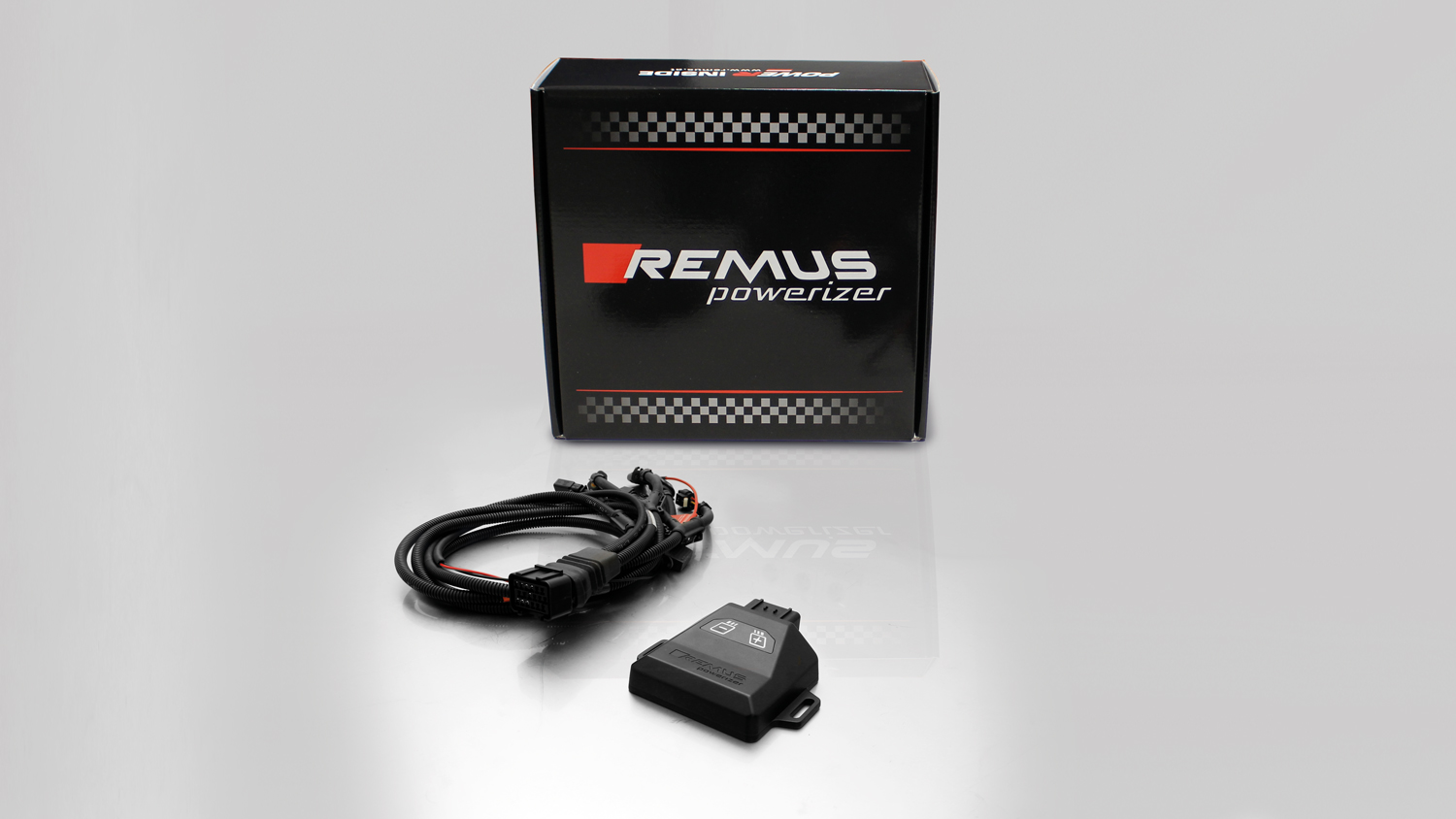 REMUS Responder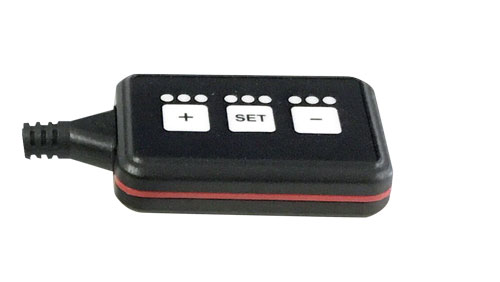 Improved throttle response for more driving dynamic! The REMUS Responder improves throttle response and is the best power boost formany electronically managed gas pedals. Results of up to 10% better acceleration are not uncommon and no annoying throttle delay and lag during take-off or in between manual / automatic shifts makes driving with the REMUS Responder much more dynamic.The REMUS Responder attaches between the OEM gas pedal sensor and the OEM wiring loom and is ready to use in minutes due to plug & play technology. The fully adjustable Responder settings can be adjusted in 20 different stages. The individual user-selectable and adjustable performance settings allow drivers to select according to their own preferences & road conditions.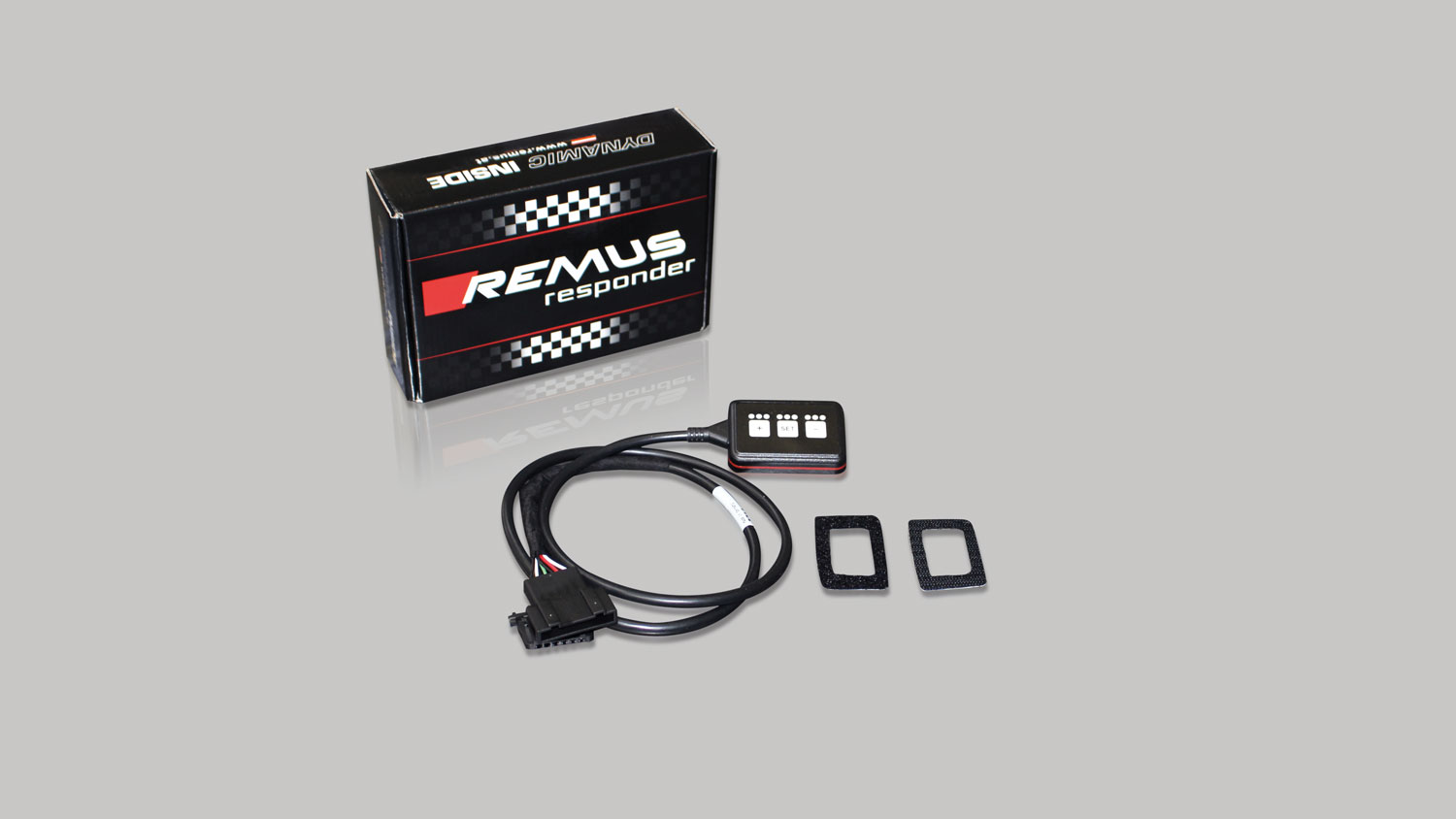 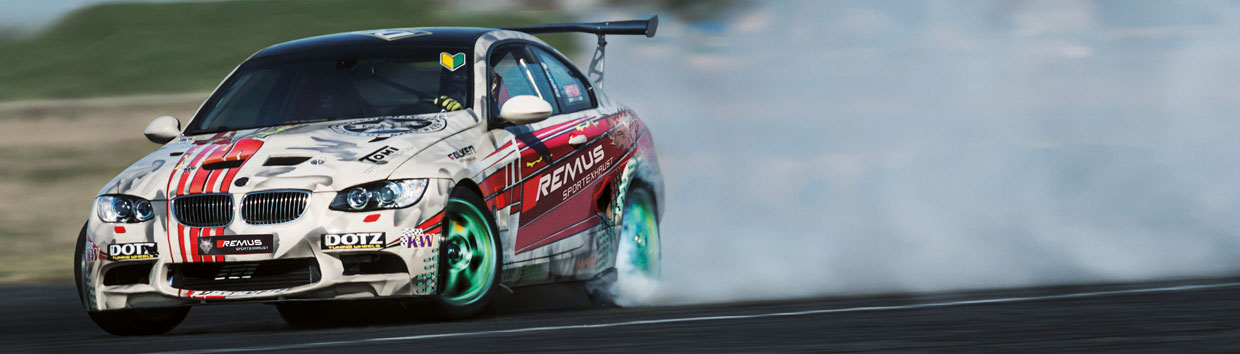 Car and engine specificationCar and engine specificationCar and engine specificationFORD Fiesta ST, VII, type JA8, 2013=>1.6l 134 kW (JTJA)FORD Fiesta ST 200, VII, type JA8, 2016=>1.6l 147 kW (C1BG)FORD Fiesta ST, VII, type JA8, 2013=>1.6l 134 kW (JTJA)FORD Fiesta ST 200, VII, type JA8, 2016=>1.6l 147 kW (C1BG)FORD Fiesta ST, VII, type JA8, 2013=>1.6l 134 kW (JTJA)FORD Fiesta ST 200, VII, type JA8, 2016=>1.6l 147 kW (C1BG)INFOBOX: Axle-back-system: 204017 0500 + tail pipe set! The original exhaust must be cut! No rear skirt modifications required!Cat-back-system: 204014 0300 (only 1.6l 134 kW) or 204017 0300 + 204017 0500 + tail pipe set! No vehicle modifications required!Part no. 204017 0500 replaces part no. 204014 0500!INFOBOX: Axle-back-system: 204017 0500 + tail pipe set! The original exhaust must be cut! No rear skirt modifications required!Cat-back-system: 204014 0300 (only 1.6l 134 kW) or 204017 0300 + 204017 0500 + tail pipe set! No vehicle modifications required!Part no. 204017 0500 replaces part no. 204014 0500!INFOBOX: Axle-back-system: 204017 0500 + tail pipe set! The original exhaust must be cut! No rear skirt modifications required!Cat-back-system: 204014 0300 (only 1.6l 134 kW) or 204017 0300 + 204017 0500 + tail pipe set! No vehicle modifications required!Part no. 204017 0500 replaces part no. 204014 0500!Part no.Description€ RRP price excl. VAT204014 0300Stainless steel resonated cat-back front section, only for Fiesta ST 1.6l 134 kWOriginal tube Ø 55 mm - REMUS tube Ø 65 mm249,--204017 0300Stainless steel resonated cat-back front section, only for Fiesta ST 200 1.6l 147 kWOriginal tube Ø 55 mm - REMUS tube Ø 65 mm249,--204017 0500Stainless steel sport exhaust (without tail pipes)Original tube Ø 55 mm - REMUS tube Ø 65 mm335,--Choose from following tail pipe package:Choose from following tail pipe package:Choose from following tail pipe package:0026 05Stainless steel tail pipe set 2 tail pipes Ø 90 mm straight, rolled edge, chromed, with adjustable spherical clamp connection160,--0026 55SStainless steel tail pipe set 2 tail pipes Ø 84 mm angled, rolled edge, chromed, with adjustable spherical clamp connection160,--0026 83CStainless steel tail pipe set 2 tail pipes Ø 84 mm Street Race, straight, carbon insert, with adjustable spherical clamp connection196,--0026 83CSStainless steel tail pipe set 2 tail pipes Ø 84 mm Carbon Race, angled, carbon ring, with adjustable spherical clamp connection202,--0026 83CBStainless steel tail pipe set 2 tail pipes Ø 84 mm Street Race Black Chrome, straight, carbon insert, with adjustable spherical clamp connection220,--0026 83CTSCarbon tail pipe set 2 tail pipes Ø 84 mm angled, Titanium internals, with adjustable spherical clamp connection390,--